1° a 3° BásicoDESEOS Y SUEÑOSInstrucciones: 1. Una vez terminada debes enviarla al correo humanidades1ro3ro@gmail.com.2. El último plazo de entrega es el jueves 09 de abril a las 18:00hrs.Actividad 5Completa la siguiente guía con lo que tú sientes si quieres pintarlo, hácelo.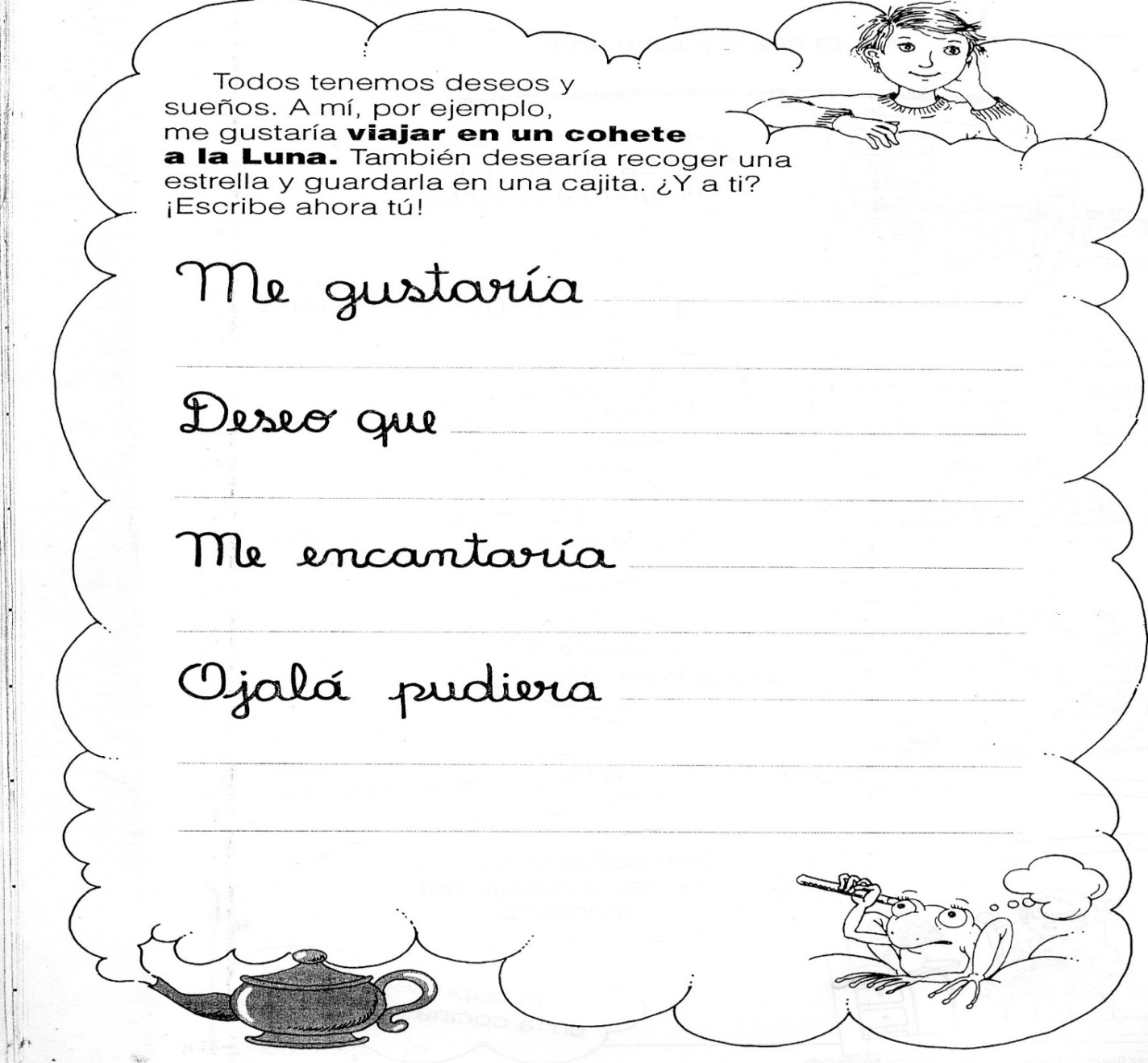 